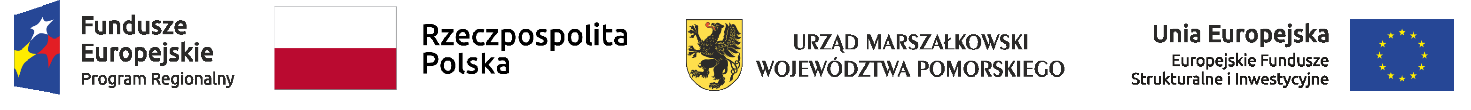 Opis przedmiotu zamówienia (OPZ)(charakterystyka i minimalne wymagania - część 1)Przedmiot zamówienia:Dostawa i montaż wyposażenia w ramach projektu pn. Centrum Wsparcia Rodziny w Gminie DzierzgońInformacje ogólne, dotyczące przedmiotu zamówienia:Elementy meblowe objęte niniejszym zamówieniem (wg wskazanego zestawienia dla części 3), na etapie realizacji umowy winny być dostarczone pod wskazane odpowiednio adresy obiektów na terenie miasta i gminy Dzierzgoń.Pozostałe elementy objęte niniejszym zamówieniem (wg wskazanego zestawienia dla części 1 i 2), na etapie realizacji umowy winny być dostarczone pod wskazany adres na terenie miasta Dzierzgoń.Protokolarny odbiór dostawy, odbędzie się w dniu jej realizacji, odpowiednio we wskazanych powyżej lokalizacjach, przy udziale przedstawicieli Zamawiającego i Wykonawcy zamówienia.Charakterystyka elementów wyposażenia, objętych przedmiotowym zamówieniem:Część 1 – Wyposażenie relaksacyjno-rehabilitacyjneL.p.Nazwa sprzętuOpis wymagań minimalnychIlośćKarty do gry (1)Klasyczne karty do gry o wymiarze min. 62x87 mm i gramaturze max. 310 g, dwie talie w różnych kolorach, ilość kart w talii: 54Umożliwiające grę w pokera, brydża oraz remika 10 kpl.Karty do gry (2)Karty do gry karcianej UNO, zestaw składający się z min. 112 kart oraz instrukcji5 kpl.Gra planszowa (1)Tempo! - w zestawie: - dwustronna plansza- 180 kart- 12 drewnianych pionków- klepsydra z zasłonką- instrukcja2 kpl.Gra planszowa (2)Biznes po polsku - w zestawie:- plansza - 30 kart "Los" - 30 kart "Niespodzianka" - 23 karty "Dowód własności" - 5 kart "Zawód" - 1 karta "Poseł" - 1 karta "Senator" - 1 karta "Radny Rady Miasta" - 2 karty "Legitymacja partyjna" - 5 kart "Zasiłek" - 5 pionków - 5 samochodów - 1 kostka do gry - 125 banknotów (po 25 szt. z każdego) - 140 czeków - 40 elementów 1-krotnego stopnia inwestycji - 15 elementów 5-krotnego stopnia inwestycji- instrukcja2 kpl.Gra planszowa (3)Obcy - w zestawie:- plansza do gry - 2 plansze baz - 8 kart postaci - 8 pionków - 8 podstawek do pionków - 14 kart celów - 39 kart ekwipunku - 39 kart zdolności - żetony bomb - żetony obrony - kostka do gry - instrukcja2 kpl.Gra planszowa (4)Łap za słówka! - w zestawie:- 21 kafelków z literami - 6 kostek z symbolami - 99 żetonów punktów - 6 zasłonek - klepsydra (90 sekund) - notes z kartami do wyrywania - instrukcja2 kpl.Gra planszowa (5)Drewniana wieża - w zestawie:- 54 drewnianych, kolorowych klocków- Kostka- instrukcja2 kpl.Gra planszowa (6)Duże sumy - w zestawie:- 6 kolorowych kości - bloczek z arkuszami gry - 4 pisaki - instrukcja2 kpl.Gra planszowa (7)Kalambury - w zestawie:- plansza do gry- 495 kart- 4 pionki- kostka do gry- instrukcja2 kpl.Gra planszowa (8)Heksagon - w zestawie:- plansza do gry (4 elementy) - 108 drewnianych heksagonów - 1 woreczek na heksagony - 6 podstawek na heksagony - 6 pionków- 1 klepsydra - instrukcja2 kpl.Gra planszowa (9)Szachy klasyczne - w zestawie:- plansza do gry - 16 figur białych - 16 figur czarnych - instrukcja6 kpl.Gra planszowa (10)Warcaby / Backgammon - w zestawie:- dwustronna plansza do gry - 40 pionów - 5 kostek - instrukcja6 kpl.Gra planszowa (11)Bierki drewniane - w zestawie:- 41 bierek- drewniane etui na bierki- instrukcja6 kpl.Gra planszowa (12)Scrabble Oryginal - w zestawie:- plansza do gry - 4 stojaki - 100 płytek z literami - bawełniany woreczek na płytki - instrukcja6 kpl.Gra planszowa (13)Zestaw do gry w kości - w zestawie:- 1 kubek - 1 tacka - 6 kości oczkowych - 5 kości pokerowych6 kpl.Gra planszowa (14)Chińczyk – w zestawie:- plansza do gry (wymiary: 340x420 mm) - 16 drewnianych pionków (wysokość: 30 mm)- kostka do gry (wymiary: 19x19 mm) - instrukcja6 kpl.Gra planszowa (15)Halma - w zestawie:- plansza do gry - 60 pionków - instrukcja6 kpl.Gra planszowa (16)Patchwork Express - w zestawie:- 1 główna plansza czasu - 2 plansze kołder - 8 niebieskich żetonów skrawków materiału (kwadratowe etykiety) - 15 kolorowych żetonów skrawków materiału (okrągłe etykiety) - 31 żetonów guzików - 2 znaczniki czasu - 6 żetonów skórzanych łatek - 1 pionek neutralny - instrukcja4 kpl.Gra planszowa (17)NMBR 9 - w zestawie:- 80 kafelków z cyframi - 20 kart z cyframi - instrukcja4 kpl.Gra planszowa (18)Korpoludki - w zestawie:- plansza do gry - 110 kart akcji - 86 kart atrybutów prestiżu I stopnia - 19 kart atrybutów prestiżu II stopnia - 10 kart atrybutów prestiżu III stopnia - 5 kart atrybutów prestiżu stopnia TOP - 5 pionków - instrukcja4 kpl.Gra planszowa (19)Othello Classic - w zestawie:- plansza do gry - 64 dwustronne piony - 4 nóżki do planszy - instrukcja4 kpl.Gra planszowa (20)Fuzja - w zestawie:- plansza do gry (4 elementy) - 20 kolorowych żetonów - 1 drewniany znacznik - 1 woreczek na żetony - 1 klepsydra - instrukcja4 kpl.Gra planszowa (21)Pylos Mini - w zestawie:- drewniana plansza do gry - 30 drewnianych kul - instrukcja4 kpl.Gra planszowa (22)Gemino - w zestawie:- 2 dwustronne plansze - 56 płytek - instrukcja4 kpl.Gra planszowa (23)Bingo - w zestawie:- 1 plansza liczbowa dla bankiera- 40 kart bingo- 75 żetonów z liczbami (drewniane, średnica: 15 mm)- 250 żetonów- instrukcja4 kpl.Zestaw do robienia na drutachZawartość zestawu:Min. 12 szydełek w rozmiarach:- 1 - 1,6mm- 2 - 1,5mm- 4 - 1,25mm- 5 - 1,1mm- 6 - 1,0mm- 8 - 0,9mm- 9 - 0,85mm- 10 - 0,8mm- 12 - 0,6mm- 13 - 0,55mm- 14 - 0,5mmMin. 8 kolorów po min. 25m każdy, 100% bawełnaMin. 2 druty bambusowe połączone żyłką o długości max. 50 cm, rozmiar 5 mm3 kpl.Maty do ćwiczeń- materiał-pianka PVC- łatwe w czyszczeniu- bez pamięci kształtu - możliwość prania w pralce- długość min. 170cm.- szerokość min. 55 cm- grubość min. 0,5 cm- antypoślizgowe30 szt.Ciężarki, hantle 0,5 kg- waga 0,5 kg – 10 sztuk- pokrycie winylowe, nie absorbujące wilgoci ani zanieczyszczeń- wygodny uchwyt3 kpl.Zestaw animacyjnyZestaw składający się z min.:- skakanka- piłka- zestaw do makijażu- chusta animacyjna o średnicy min. 3 m4 kpl.Łóżko rehabilitacyjne-trzysegmentowe-z wysięgnikiem-barierki-malowane lakierem proszkowym-regulacja kąta nachylenia oparcia (sprężyna hydrauliczna)-regulacja segmentu podnóżka (manualna)-obciążenie min 160 kg.-szerokość całkowita od 90cm do 95 cm-długość całkowita od 210cm do 220cm.-wysokość leża do max.55 cm-kąt nachylenia zagłówka min.80o-kąt nachylenia podnóżka min.25o--demontowane plastikowe kształtniki5 szt.Kula łokciowa- obciążenie min. 150 kg- kolor popielaty,- wyposażona w korek zmniejszający hałas,- regulacja: uchwyt od min. w zakresie 22 do 28 cm, uchwyt podłoże min. w zakresie 73 do 96 cm,- waga max. 600 g,- uchwyt uchylny w zakresie 0 – 90 stopni15 szt.Kula pachowa - para- obciążenie min. 110 kg,- regulacja wysokości w zakresie min. 98 - 155 cm,- miękkie podparcie pod pachę,- wykonane z aluminium,- produkt medyczny z atestem10 kpl.Balkonik- balkonik 2-funcyjny czyli możliwość użytkowania jako stały lub kroczący,- obciążenie min. 110 kg,- składana rama,- regulacja wysokości w zakresie min. 85 - 100 cm- waga max. 2,5 kg,- wykonanie z aluminium,- produkt medyczny z atestem,- nóżki zakończone nasadkami z gumy10 szt.Materac do łóżka-piankowy-dwustronny-z pokrowcem (zdejmowany ,zamki z trzech stron)-twardość H3-antyalergiczny-antygrzybiczny-długość od 195cm do 200 cm-szerokość od 88cm do 90 cm-wysokość min.10 cm5 szt.Wózek inwalidzki-stalowy-hamulec postojowy-kola tylne 24’-pompowane-koła przednie średnica 8 cali-gumowe-ciągi aluminiowe-pas dla użytkownika-szybkozłączka-podłokietniki z funkcją uchylenia-waga wózka max 22 kg.-podnóżki uchylne-maksymalne obciążenie min.110kg.-szerokość wewnętrzna 46 cm.-wysokość całkowita max.93 cm-wysokość siedziska od podłoża min.48 cm.-szerokość całkowita max 68 cm.-głębokość całkowita max .105 cm-wysokość podłokietnika max 28 cm.-szerokość po złożeniu max 35 cm.-pompka-zestaw kluczy10 szt.Koncentrator tlenu-poziom hałasu max 50 Db-stężenie tlenu 30-90%-szerokość od min. 29 cm do max.31 cm-wysokość od min.25 cm do max 35 cm-waga max 7 kg.-zasilanie sieciowe-regulacja przepływu tlenu od 1 do min. 7 litrów-kompresor bezolejowy-praca ciągła do mni. 48 h-zasilanie 220V-ochrona przed przegrzaniem-wyświetlacz LCD-pilot-poziom hałasu max.60db-filtr-kaniula do nosa-przewód tlenowy min 3,5 m-instrukcja obsługi po polski5 szt.Rower rehabilitacyjny-mechaniczny-udźwig min.110 kg.-szerokość max.45 cm-wysokość max 105 cm-długość max 85 cm..-manualna regulacja oporu-płynna regulacja oporu-min. 4 poziomy regulacji wysokości siodełka-regulacja kierownicy w poziomie-waga max.10 kg-wyświetlacz-pomiary (dystans ,puls,spalone kalorie. czas trwania treningu)-stopki poziomujące5 szt.Rotor do ćwiczeń kończyn górnych i dolnych- składana konstrukcja,- licznik pokazujący czas treningu, ilość oraz częstotliwość obrotów, ilość spalonych kalorii,- nakładki antypoślizgowe na nogach rotora, - regulacja oporu za pomocą dokręcanego pokrętła, - waga max. 2,5 kg,- dopuszczalne obciążenie min. 100 kg,- wymiary: max 50 cm długość, max. 40 cen wysokość, min. 35 cm szerokość  15 szt.Krzesło toaletowe-ze stali-malowane proszkowo-regulacja wysokości od min.65 cm do min. 73 cm-składane-wyprofilowane podłokietniki-gumowe nasadki na nóżkach-pojemnik sanitarny z pokrywą, składany, wysuwany-otwór w siedzisku z pokrywą-waga max 8 kg.-maksymalne obciążenie min.100 kg-szerokość całkowita max 58 cm..-szerokość wewnętrzna siedziska max.45 cm-głębokość  wewnętrzna siedziska max.42 cm-głębokość całkowita max 52 cm-wysokość siedziska od podłoża do max 56 cm.-urządzenie medyczne-deklaracja  CE10 szt.Taboret prysznicowy-wykonany z aluminium i tworzywa sztucznego-na nóżkach znajdują się nakładki antypoślizgowe-regulacja wysokości do max.58 cm .-regulacja wysokości min. 8 poziomów- średnica siedziska max.34 cm-obciążenie min.120 kg.-produkt medyczny10 szt.Wózek inwalidzki toaletowy- składana konstrukcja, - obciążenie min. 100 kg,- wysokość siedziska umożliwiająca najazd na sedes do wysokości min. 40 cm,- wymiary siedziska min. 40x40 cm - hamulce na koła tylne,- wyposażony w pojemnik sanitarny,- miękkie siedzisko kolor czarny lub siwy,- uchylne podnóżki, - waga wózka max. 15 kg- rama stalowa,- produkt medyczny z atestem5 szt.Ławka wannowa- ławka wgłębna na wannę z oparciem,- minimalny zakres regulacji wewnętrznej od 520 do 600 mm, minimalny zakres regulacji zewnętrznej od 670 do 750 mm - wymiar siedziska min. 350 x 290 mm,- dopuszczalne obciążenie min. 120 kg,- podkładka wykonana z gumy zabezpieczająca przed rysowaniem wanny,- waga max. 2,0 kg- produkt medyczny z atestem5 szt.Podpórka inwalidzka trójkołowa- składany balkonik 3 kołowy, - wyposażony w zdejmowany metalowy kosz w hamulce z systemem blokady,- waga max. 6,5 kg,- dopuszczalne obciążenie min. 110 kg,- wymiary: szerokość max. 65 cm, wysokość max. 95 cm.5 szt.Ssak medyczny- urządzenie do odsysania wydzielin i płynów ustrojowych,- elektryczny z regulacją siły odsysania, przeznaczony do ciągłej pracy,- posiadający pojemnik o min. pojemności 1 l oraz posiadający zawór zabezpieczający przed przepełnieniem płynów,- pobór mocy max 200VA,- ciężar max. 2,5 kg,10 szt.Oczyszczacz powietrza-min. 5 stopni filtracji powietrza--filtr wewnętrzny trzywarstwowy(wymienny)-oczyszczanie powietrza z alergenów, włosów ,kurzu, sierści zwierząt-filtr  eliminujący szkodliwe gazy i zapachy-filtr HEPA13-jonizator-polepszający jakość powietrza-lampa UV eliminująca wirusy, bakterie-trzy poziomy regulacji wentylatoraPrzeznaczony do pomieszczeń o powierzchni min.30m2-poziom głośności max 50dB-oczyszczacz  z możliwością ustawienia timera na dwie, cztery  lub osiem godzin-wydajność min. 240m3/h10 szt.Medyczny inhalator- pneumatyczny, tłokowy,- przepływ min. 10 l/min,- pojemność na lek min. 10 ml,- zasilanie 220 V, 50 Hz, - wyposażenie: rozpylacz, przewód powietrza, maska dla dorosłych, maska dla dzieci, ustnik,- minimalny zakres ciśnienia roboczego od 9 do 15 Psi,- poziom hałasu max. 60 dB10 szt.Pojemnik sanitarny z pokrywką- okrągły/owalny,- pojemność min. 30l,- kolor czerwony,- pokrywa z otworem wrzutowym5 szt.Podnośnik transportowo- kąpielowy--udźwig min. 140 kg.-kola ogumowane ,cichobieżne-blokada jazdy na dwóch kołach-przewodowy pilot-rozszerzona podstawa-komfortowe i wytrzymałe nosidło-wieszak do mocowania nosidła –czteropunktowy-wieszak z regulacją-możliwość obsługi manualnej-pojemny akumulator-system wyświetlania stanu naładowania baterii-waga max.40kg.-długość urządzenia max.200cm.-czas ładowania akumulatora max.2 godziny -rozstaw podstawy max 85 cm.-wysokość podstawy max.13 cm-parametry akumulatora 24V Cd.42,9 A/h-zakres podnoszenia ramienia od 11.5 do min.160 cm-parametry zasilania ładowarki 230V/50-60 Hz-produkt medyczny5 szt.Rower trójkołowy-do rehabilitacji osób z schorzeniami układu ruchu-trójkołowy--napęd na jedno koło-rama stalowa-koszyk z możliwością złożenia stalowy mechanizm korbowyPedały plastikowe-obręcze jednokomorowe aluminiowe-ogumienie 24x1,75-malowane stalowe błotniki-długość max.190 cm-piasta tył-  wolnobieg-hamulec przód -u-braketył-bębenkowy ręczny-regulacja siodełka do min.90 cm od ziemi-amortyzowane siodło-odblaski-rama min. 24 cale-rozstaw kół tylnych wew.min.61 cm ,szerokośc min 81 cm.5 szt.Fotel obrotowy na wannę- obciążenie min. 90 kg,- wymiary długość min. 500 mm, min. 720 mm, wysokość min. 500 mm,- waga max. 6 kg,- wysokość oparcia min. 330 mm,- podkładka wykonana z gumy zabezpieczająca przed rysowaniem wanny,- możliwość blokowania siedziska co 90 stopni w 4 pozycjach,- wymiary siedziska w min. 400 mm szerokość, min. 300 mm głębokość,- produkt medyczny z atestem8 szt.Roler do stóp-wałek z wypustkami-twardy-średnica min. 6 cm-długość min.17 cm-produkt medyczny-wykonane z PP, TPE3 szt.Rower treningowy poziomy-koło zamachowe min. 6 kg-min 7 poziomów oporu-siedzisko z możliwością regulacji-pedały z antypoślizgowymi paskami -magnetyczny system hamowania-obciążenia min. 110 kg-waga max 27 kg.-wyświetlacz LCD-miejsce na telefon/tablet-funkcje kalorie ,czas, całkowity dystans, prędkość, puls, dystans-kółka transportowe-długość min.110 cm-szerokość min. 62 cm-wysokość min. 100 cm2 szt.Platforma wibracyjna-szerokość min. 80 cm-wysokość min. 14 cm-szerokość min. 45 cm-waga max . 24 kg-2 silniki-obciążenie min 110 kg.-plakat szkoleniowy-wyświetlacz LED-paski treningowe-intuicyjny pilot do branzoletki-min 5  programów treningowych-min.190 poziomów intensywności--trzy strefy treningowe-oscylacja 2D-wibracja 2D-oscylacja 3D2 szt.Apteczka pierwszej pomocy z wyposażeniem-walizka z tworzywa ABS-2 szt. chusta trujkatna-min. 3  szt. rękawice winylowe-kompres zimny-min.2 szt. kompres 10x10cm (pakowane po 2 szt.)-opatrunek indywidualny K-opatrunek indywidualny M-opatrunek indywidualny G-koc ratunkowy-ustnik do sztucznego oddychania-min.5 chusteczek dezynfekujących-2 szt. woerk foliowy 40x30 cm-1 kpl. Plaster 10x6 cm(8 szt.)-przylepiec 5mx2,5 cm-5 szt. chusta z fliseliny-nożyczki min.18 cm-kompres na oko-chusta opatrunkowa 80x60 cm.-zestaw plastrów-2 szt .opaska elastyczna4mx6cm-2 szt. opaska elastyczna4mx8 cm.-instrukcja udzielenia pierwszej pomocy 2 szt.Stół rehabilitacyjny-dwuczęściowy blat-uchwyty na pasy do stabilizacji po obu stronach leża-długość od 200cm-do 220 cm-szerokość od 70cm-do 90cm-wysokość min. 70 cm-obciążenie min. 280 kg-tapicerka  skóropodobna.-podgłówek regulowany sprężyną gazową-regulacja kata nachylenia zagłówka od min. -50stopni do +45 stopni-materiał o podwyższonej odporności na oleje ,alkohol, płyny  ustrojowe-otwór w podgłówku oraz leżu (z zatyczką)-możliwość wyboru min. 25 kolorów tapicerki-regulowana stopka-odporny na zapalenie(norma PN-EN 1020-10-odporny na ścieranie(norma PN-EN ISO 5470-2.PN-EN 12947-4)-odporny na rozdarcia(norma PN-EN ISO 4674-1-materiał zbadany pod kątem substancji szkodliwych(certyfikat OEKO-TEX,STANDARD 100, dołączyć do oferty)-kolor stelaża-biały5 szt.Łóżko rehabilitacyjne-ergonomiczne kształty-podwójne szycie materiału-zagłówek z regulacją kąta nachylenia min.13 o w górę max 95o w dół-konstrukcja drewniana min.3 kolory do wyboru-mocowanie na zagłówek w dwóch stron-boczne podłokietniki szerokość min.33 cm.-rehabilitacyjna kształtka- z dwóch stron miejsce na nogi rehabilitanta-składany-mufa na ramiona-szerokość zagłówka min.25 cm.-obicie Eko skóra ,pianka PU-wybór min.10 kolorów tapicerki-długość stołu min.200cm-szerokość stołu min.66cm.-waga stołu max.16 kg.-waga pacjenta nim.160 kg.-min.750kg. wytrzymałości dynamicznej-regulowana wysokość do min. 75cm.-pokrowiec do transportu-wyrób medyczny-certyfikat CE ,TUV1 szt.Materac rehabilitacyjny-średniej twardości-wykonany z atestowanej pianki-długość min 170 cm-szerokość min.55 cm-grubość min.6 cm-trzyczęściowy-składany-materiał wierzchni-skóra syntetyczna-możliwość wybrania koloru (min. 10 kolorów)-uchwyt do przenoszenia-zdejmowana warstwa wierzchnia-klips zabezpieczający przed rozłożeniem materaca  w czasie przenoszenia5 szt.Materac przeciwodleżynowy-bąbelkowy-z pompą-zmiennociśnieniowy-pneumatyczny-min. 120 komór (bąbelki)-waga użytkownika min.100 kg.-materiał PCV-możliwość podwinięcia materaca pod materac sypialny-zestaw naprawczy-cykl wypełniania powietrzem min.12 minut-ręczna regulacja ciśnienia materaca w pompie-pobór macy pompy 7W-możliwość zamocowania pompy na łóżku-regulacja ciśnienia 70mmHg-120 mmHg-waga materaca max2,50 kg.-długość min.1950 mm max.2000 mm-szerokość min.850 mm max 900 mm-wysokość min 75 mm  max.85 mm-ilość powietrza pompowanego przez pompę 5-6 litr/min-produkt medyczny10 szt.Materac pneumatyczny z pompą-min. dwadzieścia komór-zmiennociśnieniowy-rurowy-płynna regulacja ciśnienia-dodatkowe wyłogi do stabilizacji materaca-waga materaca max 5 kg-pełny cykl max 7 minut-haczyki do zawieszenia pompy-niski poziom hałasu pompy-obciążenie min 130 kg-długość materaca od 195cm do 200cm-szerokość materaca od 85 cm do 90 cm-wysokość materaca  od 8 cm do 12 cm-ciśnienie robocze  40-100mmHg-zasilanie 220-20v/50Hz-materiał PCV+ nylon-waga pompy max.1,3 kg5 szt.Glukometr- zestaw zawierający glukometr, nakłuwacz, - pamięć min. 400 pomiarów, - maksymalny czas pomiaru 5 sekund,- autowyłączenie po max. 1 minucie po użyciu bez włożonego paska,- zakres pomiaru min. 10-500 mg/dl,10 szt.Aparat do pomiaru ciśnienia tętniczego krwi- naramienny, automatyczny,- oscylometryczna metoda pomiaru,- zakres pomiaru ciśnienia: puls min.45-180 uderzeń/minutę, ciśnienie min. 0-250 mmHg,- waga max: 0,6 kg,- pamięć min. 2 użytkowników,- wykrywanie arytmii,- wyświetlacz min. 8x5 cm,- rozmiar mankietów min. 220 - 380 mm,- zasilanie: bateryjnego, z zasilacza sieciowego.10 szt.Nebulizator-zasilanie sieciowe(USB),bateryjne-praca ciągła-membranowy-zużycie energii ok. 2W-maska dla dorosłych-maska dla dzieci-pojemnik do nebulizacji-ustnik-waga max 100 g.(bez baterii)-prędkość nebulizacji ok. 0,20ml/min-rozkład wielkości cząsteczki  MMAD5 mikrometrów-pojemnik o pojemności ok. 8 ml-pojemnik na lek z podziałką1 szt.Tablica do ćwiczeń manualnych-stalowa podstawa lakierowana proszkowo-tablica wykonana za sklejki -przyrządy do ćwiczeń wykonane z litego drewna-regulacja wysokości-olejoodporne gumy na stopkach -długość min.70cm.-wysokość regulowana do min.62 cm-waga max.12 kg.2 szt.Gumy do ćwiczeń (1)-zestaw 5 gum do ćwiczeń -2 pochwyty-kotwica do montażu-worek-paski na kostki-każda guma inny opór-najlżejszy opór to 4,5 kg-najcięższy opór to 13,5 kg1 kpl.Gumy do ćwiczeń (2)- zestaw 5 gum do ćwiczeń-100% latex-szerokość  taśmy min.5 cm-obwód taśmy 60 cm-najmniejszy opór to 3,5 kg-najcięższy opór to 22 kg-worek do przechowywania w zestawie1 kpl.Drabinka koordynacyjna-drabinka koordynacyjna-min. 11 szczebelków-wykonana z tworzywa sztucznego-wysokość  min.5 m-szerokość min. 46 cm1 szt.Wałki ortopedyczne-zestaw wałków ortopedycznych  z pianki poliuretanowej -mata-łatwy w czyszczeniu materiał skóro podobny-wymiar 12cmx60cm-wymiar 20cmx60cm-wymiar 25cmx60cm1 kpl.Piłka do rehabilitacji (1)-piłka rehabilitacyjna miękka-25-27 cm  -PVC1 szt.Piłka do rehabilitacji (2)-piłka rehabilitacyjna 55cm z pompką-PCV-obciążenie min.280kg1 szt.Piłka do rehabilitacji (3)-piłka z kolcami-min.650 igieł-średnica 55 mm-skład : żelazo, cynk, nikiel, srebro ,miedź ,guma medyczna1 szt.Pionizator-cztery koła skrętne-tylne koła  z możliwością blokady-obciążenie min.100kg-długość urządzenia max 95 cm-urządzenie  łączące cechy TLSO+HKAFO-regulacja szerokości ,ciężkości środka, wysokości-elementy płozowe z platformami przyśrodkowymi dla umieszczenia stóp z pasami bezpieczeństwa-obejmy kolanowe przednie -pas biodrowy1 szt.Leżak- leżak drewniany,- drewno bukowe, - trzystopniowa regulacja,- możliwość zdjęcia materiału do prania,- długość min. 115 cm, szerokość min. 60 cm,- wytrzymałość min 120 kg, - kolor materiału do uzgodnienia przed dostawą10 szt.